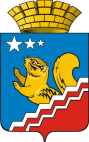 Свердловская областьГЛАВА ВОЛЧАНСКОГО ГОРОДСКОГО ОКРУГАпостановление             31.08. 2018г.	      	                                     		                                             № 405г. ВолчанскОб организации деятельности внештатных инструкторов пожарной профилактики на территории Волчанского городского округа   В соответствии с Федеральным законом от 21 декабря 1994 года             № 69-ФЗ «О пожарной безопасности», законом Свердловской области от          15 июля 2005 года № 82-ОЗ «Об обеспечении пожарной безопасности на территории Свердловской области»,  Постановлением Правительства Свердловской области от 10.03.2006 года № 211-ПП «Об утверждении положения о порядке проведения органами государственной власти Свердловской области  противопожарной  пропаганды  и  организации обучения населения мерам пожарной  безопасности в Свердловской области», пунктом 28 статьи 31 Устава Волчанского городского округа, ПОСТАНОВЛЯЮ:Утвердить состав внештатных инструкторов пожарной профилактики в Волчанском городском округе (прилагается).Утвердить Положение об организации деятельности внештатных инструкторов пожарной профилактики на территории Волчанского городского округа (прилагается).Настоящее постановление разместить на официальном сайте Волчанского городского округа в сети Интернет volchansk-adm.ru.Контроль за исполнением настоящего постановления возложить на заместителя главы администрации Волчанского городского округа по ЖКХ, транспорту, энергетике и связи Коробача Е.М.Глава городского округа                                                           А.В. ВервейнУТВЕРЖДЕНпостановлением главы      Волчанского городского округа________ № ______СОСТАВВНЕШТАТНЫХ ИНСТРУКТОРОВ ПОЖАРНОЙ ПРОФИЛАКТИКИ В ВОЛЧАНСКОМ ГОРОДСКОМ ОКРУГЕ                                                                                   УТВЕРЖДЕНО                                                                          постановлением главы                                                                                Волчанского городского                                                                          округа                                                                           ________ № ______ПОЛОЖЕНИЕ ОБ ОРГАНИЗАЦИИ ДЕЯТЕЛЬНОСТИ ВНЕШТАТНЫХ ИНСТРУКТОРОВ ПОЖАРНОЙ ПРОФИЛАКТИКИ НА ТЕРРИТОРИИ ВОЛЧАНСКОГО ГОРОДСКОГО ОКРУГА1. ОБЩИЕ ПОЛОЖЕНИЯ1.1. Деятельность внештатных инструкторов пожарной профилактики (далее - внештатных инструкторов) организуется администрацией Волчанского  городского округа,  а  также руководителями организаций посредством издания соответствующих нормативных правовых актов, в том числе путем разработки и утверждения должностных инструкций, другой организационно-учетной документации.1.2. Координирование и методическое обеспечение деятельности внештатных инструкторов осуществляется Отделом надзорной деятельности и профилактической работы  городского округа Краснотурьинск, городского округа Карпинск, Волчанского городского округа Управления надзорной деятельности и профилактической работы Главного управления Министерства чрезвычайных ситуаций России по Свердловской области.2. ОРГАНИЗАЦИЯ РАБОТЫ ВНЕШТАТНЫХ ИНСТРУКТОРОВ ПОЖАРНОЙ  ПРОФИЛАКТИКИ  НА ТЕРРИТОРИИ ВОЛЧАНСКОГО ГОРОДСКОГО ОКРУГА2.1. Деятельность внештатных инструкторов осуществляется с целью:1) привлечения широких слоев общественности к делу предупреждения пожаров, профилактики гибели и травматизма людей при пожарах;2) обучения и информирования населения о мерах пожарной безопасности и действиям при возникновении пожаров;3) оказания помощи пожарной охране в обеспечении соблюдения требований норм и правил пожарной безопасности в жилом секторе, а также на территории организаций.2.2. Внештатным инструктором может стать любой гражданин с активной жизненной позицией, член общественных формирований (добровольной пожарной дружины, уличного (домового) комитета), служащий (работник) организации, способный на добровольных началах осуществлять обучение и информирование населения о мерах обеспечения пожарной безопасности в жилом секторе, на территории сельского населенного пункта или организации.2.3. Внештатные инструкторы могут осуществлять свою деятельность при администрации Волчанского городского округа, жилищных организациях, службах социального обеспечения, занятости, а в организациях независимо от форм собственности проводить работу совместно со службой по охране труда.2.4. Администрация Волчанского городского округа выдает  внештатному инструктору удостоверение соответствующего образца.  В случае освобождения внештатного инструктора от исполнения обязанностей удостоверение сдается по месту выдачи.2.5. Численный состав внештатных инструкторов и закрепление их по территориям для проведения профилактической работы определяется администрацией Волчанского городского округа по согласованию с Отделом надзорной деятельности и профилактической работы  городского округа Краснотурьинск, городского округа Карпинск, Волчанского городского округа  Управления надзорной деятельности и профилактической работы Главного управления Министерства чрезвычайных ситуаций России по Свердловской области.2.6. Организуется и проводится обучение внештатных инструкторов в установленном порядке.3. ПРАВА И ОБЯЗАННОСТИ ВНЕШТАТНЫХ ИНСТРУКТОРОВ ПОЖАРНОЙ ПРОФИЛАКТИКИ НА ТЕРРИТОРИИ ВОЛЧАНСКОГО ГОРОДСКОГО ОКРУГА3.1. В своей работе внештатные инструктора руководствуются:1) нормативными правовыми актами Российской Федерации, Свердловской области;2) постановлениями и распоряжениями главы Волчанского городского округа;3) положением о порядке проведения органами государственной власти Свердловской области противопожарной пропаганды и обучения населения мерам пожарной безопасности в Свердловской области;4) учебно-методическими материалами, инструкциями по пожарной безопасности, разработанными в соответствии с действующим законодательством по обеспечению пожарной безопасности.3.2. Внештатный инструктор имеет право:1) получать от администрации Волчанского городского округа информацию об оперативной обстановке с пожарами и гибелью людей на территории Свердловской области, Волчанского городского округа, а также необходимую учебную и методическую литературу для организации обучения населения мерам пожарной безопасности, проведения противопожарной агитации и пропаганды;2) проводить, с согласия владельцев, противопожарное обследование жилых помещений с оформлением рекомендаций для устранения нарушений правил пожарной безопасности;3) участвовать в проведении собраний, сельских сходов с населением с целью рассмотрения вопросов обеспечения пожарной безопасности;4) проводить противопожарные инструктажи;5) разрабатывать и распространять листовки, памятки, другие средства наглядной агитации по пожарной безопасности.4.ФИНАНСИРОВАНИЕ, МАТЕРИАЛЬНО-ТЕХНИЧЕСКОЕ ОБЕСПЕЧЕНИЕ ДЕЯТЕЛЬНОСТИ ВНЕШТАТНЫХ ИНСТРУКТОРОВ ПОЖАРНОЙ ПРОФИЛАКТИКИ НА ТЕРРИТОРИИ ВОЛЧАНСКОГО ГОРОДСКОГО ОКРУГА4.1. Материально-техническое обеспечение деятельности внештатных инструкторов осуществляется за счет статьи расхода на осуществление финансовых мероприятий в области обеспечения противопожарной безопасности  средств бюджета  Волчанского городского округа, а также других источников финансирования.4.2. Стимулирование деятельности внештатных инструкторов может осуществляться путем организации администрацией Волчанского городского округа конкурсов на лучшего внештатного инструктора.Воскобойников Вадим Петрович- директор общества с ограниченной ответственностью «Коммунальщик»Недовесов Сергей Васильевич- директор общества с ограниченной ответственностью «Комплекс-Север»Фурсанова Людмила Николаевна- заведующий клубом поселка Вьюжный Волчанского городского округа